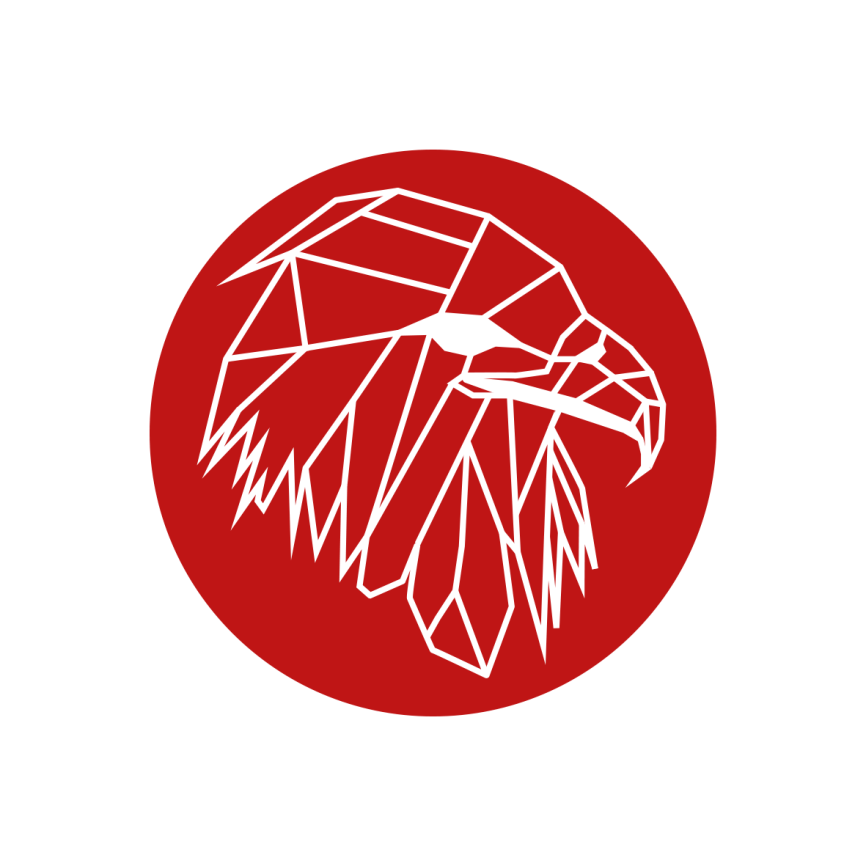 Formularz zgłoszeniowy14. Sesja Selekcyjna EYP Polandw Opolu

31 sierpnia – 3 września 2017Formularz zgłoszeniowy dla delegacji szkolnych
W celu zgłoszenia chęci udziału szkoły w 14. Sesji Selekcyjnej Europejskiego Parlamentu Młodzieży EYP Poland w Opolu, należy wypełnić niniejszy formularz, podając w nim dane szkoły, nauczyciela opiekuna oraz uczniów członków delegacji.W formularzu można zgłosić dowolną liczbę chętnych uczniów. Liczba przyjętych osób w delegacji może być inna, niż zgłoszona w formularzu. W przypadku chęci zgłoszenia większej liczby uczniów, niż miejsc w formularzu, proszę skopiować i wkleić dodatkowe tabele.Ponadto, każdy z uczniów powinien udzielić krótkiej odpowiedzi w języku angielskim na zadanie poniżej pytanie (250-300 słów). Pytanie dla uczniów: What is your motivation to participate in the 14th National Selection Conference of EYP Poland in Opole? What do you think you will gain from participating in the Session? How could it influence your future?Formularz należy wypełnić i przesłać na adres mailowy nsc@eyppoland.com do 4 czerwca 2017 roku, do godziny 23.59. Plik z wypełnionym formularzem należy nazwać według następującego wzoru: Miasto_NazwaSzkoły.PDF (np. Warszawa_ILO.PDF). Przesyłając niniejszy formularz, wyrażają Państwo zgodę na przetwarzanie Państwa danych osobowych do użytku wewnętrznego przez Europejski Parlament Młodzieży EYP Poland (zgodnie z Ustawa z dnia 29.08.1997 roku o Ochronie Danych Osobowych; tekst jednolity: Dz. U. z 2002r. Nr 101, poz. 926 ze zm.).Dane szkołyDane nauczyciela opiekunaDane ucznia nr 1Dane ucznia nr 2Dane ucznia nr 3Dane ucznia nr 4Dane ucznia nr 5Dane ucznia nr 6ESEJEW poniżej przygotowane miejsca proszę wkleić odpowiedzi napisane przez uczniów, członków delegacji szkolnej na następujący temat:What is your motivation to participate in the 14th National Selection Conference of EYP Poland in Opole? What do you think you will gain from participating in the Session? How could it influence your future?Uczeń nr 1:Uczeń nr 2:Uczeń nr 3: Uczeń nr 4:Uczeń nr 5:Uczeń nr 6:		Nazwa szkołyAdres pocztowyAdres e-mailTel. do sekretariatuTel. do dyrekcjiImię i nazwiskoData i miejsce urodzeniaNr dowodu osobistegoAdres pocztowyAdres e-mailTel. komórkowyImię i nazwiskoData i miejsce urodzeniaAdres pocztowyAdres e-mailTel. komórkowyCzy brałeś/aś udział w Regionalnych Sesjach Selekcyjnych?Czy brałeś/aś już kiedyś udział w sesjach EYP? Jeśli tak to jakich? Czy brałeś/aś również udział w innych, podobnych projektach lub wydarzeniach?Imię i nazwiskoData i miejsce urodzeniaAdres pocztowyAdres e-mailTel. komórkowyCzy brałeś/aś udział w Regionalnych Sesjach Selekcyjnych?Czy brałeś/aś już kiedyś udział w sesjach EYP? Jeśli tak to jakich? Czy brałeś/aś również udział w innych, podobnych projektach lub wydarzeniach?Imię i nazwiskoData i miejsce urodzeniaAdres pocztowyAdres e-mailTel. komórkowyCzy brałeś/aś udział w Regionalnych Sesjach Selekcyjnych?Czy brałeś/aś już kiedyś udział w sesjach EYP? Jeśli tak to jakich? Czy brałeś/aś również udział w innych, podobnych projektach lub wydarzeniach?Imię i nazwiskoData i miejsce urodzeniaAdres pocztowyAdres e-mailTel. komórkowyCzy brałeś/aś udział w Regionalnych Sesjach Selekcyjnych?Czy brałeś/aś już kiedyś udział w sesjach EYP? Jeśli tak to jakich? Czy brałeś/aś również udział w innych, podobnych projektach lub wydarzeniach?Imię i nazwiskoData i miejsce urodzeniaAdres pocztowyAdres e-mailTel. komórkowyCzy brałeś/aś udział w Regionalnych Sesjach Selekcyjnych?Czy brałeś/aś już kiedyś udział w sesjach EYP? Jeśli tak to jakich? Czy brałeś/aś również udział w innych, podobnych projektach lub wydarzeniach?Imię i nazwiskoData i miejsce urodzeniaAdres pocztowyAdres e-mailTel. komórkowyCzy brałeś/aś udział w Regionalnych Sesjach Selekcyjnych?Czy brałeś/aś już kiedyś udział w sesjach EYP? Jeśli tak to jakich? Czy brałeś/aś również udział w innych, podobnych projektach lub wydarzeniach?